SociaalVeiligheidsplan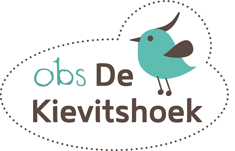 Obs De KievitshoekSeptember  2022InhoudsopgaveBlz:	05	: 1  inleiding	06		1.1 Onze visie, doelen en uitgangspunten	09		1.2 Procedure	10	: 2  School en omgangsregels			2.1 Algemene omgangsregels voor iedereen			2.2 Omgangsvormen			2.3 privacy	12	: 3  Pedagogisch klimaat in school			3.1 visie	13		3.2 De School			3.3 De groepsleerkracht			3.4 De leerling	14		3.5 Regels en afspraken				3.5.1  Algemene regels				3.5.2  Pleinregels / samen spelen				3.5.3  Conflicten / pesten				3.5.4  Belonen	16			3.5.5  Groepsregels				3.5.6   Regels voor hulpouders	17			3.5.7  Maatregelen t.a.v. digitale communicatie			3.6 Conflictsituaties oplossen	18		3.7 Sociale angst en sociaal isolement	18		3.8 Plan van aanpakBlz.	19		3.9 Middelen en werkwijze				3.9.1    “Zien”				3.9.2	  Specifieke leermiddelen / lespakketten				3.9.3    Schoolbibliotheek	20	: 4 Specifieke afspraken met betrekking tot schoolse situaties				4.1 Gedragscode				4.1.1    Ongewenst seksueel gedrag				4.1.2    Leerlingen thuis uitnodigen				4.1.3    Nablijven				4.1.4    Afgesloten ruimtes				4.1.5    Lichaamscontact	21			4.1.6    Knuffelen en op schoot nemen				4.1.7    Vechtende leerlingen				4.1.8    Controleverlies				4.1.9    Kinderen troosten 				4.1.10  Kinderen zoenen				4.1.11  Leerlingen straffen	22			4.1.12  Lichamelijk geweld				4.1.13  Aan-en uitkleden / het gebruik van kleedruimte				4.1.14  Medisch handelen				4.1.15  Het schoolkamp23			4.1.16  Schoolreisje / excursie of andere evenementen		4.2 Discriminatie		4.3 Pesten24			4.3.1    Preventief beleidBlz.	24		4.4   Agressie en geweld				4.4.1    Hinderlijk gedrag				4.4.2    Onacceptabel gedrag	25			4.4.3    Telefonische agressie				4.4.4    Schriftelijke agressie				4.4.5    Verbaal geweld				4.4.6    Ernstige bedreigingen / intimidatie				4.4.7    Seksuele intimidatie			4.5   Kindermishandeling	26		4.6   Contacten op de werkvloer			4.7   Uiterlijke verzorging	27		4.8   Onacceptabel gedrag			4.9   Preventief beleid28		4.10 Meld- / klachtroute en registratie m.b.t.                          bovengeschreven omgangsvormen			4.10.1  Functies m.b.t. sociale veiligheid			4.10.2  Klachten29		4.11 Nazorg30	: 5 Belangrijke telefoonnummers32	: Bijlagen
 1 Inleiding Werken aan veiligheid in en om school Bij het opstellen van het sociaal veiligheidsplan is gekeken naar alle aspecten die naar onze beleving onder sociale veiligheid gerangschikt kunnen worden. Wij vinden het belangrijk zorg te dragen voor een veilig leef- en leerklimaat. Veiligheid is een basisvoorwaarde om te leren. Pas dan zijn kinderen in staat zich sociaal en emotioneel goed te ontwikkelen. Wij denken bij veiligheid in de school niet alleen aan onze leerlingen, maar zijn van mening dat alle bij de schoolorganisatie betrokkenen, zich veilig moeten voelen. Dit geldt dus ook voor het team (directeur en groepsleerkrachten, onderwijsondersteunend personeel) en ouders. We beschrijven in dit beleidsstuk de werkwijze(n) en maatregelen, die wij op schoolniveau inzetten om onze gestelde doelen te bereiken. Veel afspraken zijn vastgelegd in zogenaamde protocollen, die op school aanwezig zijn. Waar dit van toepassing is, wordt hiernaar verwezen. Ook op bestuursniveau (Stichting Talent Westerveld) liggen veel afspraken vast omtrent sociale- en fysieke veiligheid, geldend voor alle onder haar bestuur ressorterende scholen. In de bijlagen wordt verwezen naar deze beleidsstukken. . 1.1 Onze visie, doelen en uitgangspuntenWe streven naar een leef- en leerklimaat waarin ons personeel en onze leerlingen zich veilig voelen en zich positief verbonden voelen met de school. Dit vormt een belangrijke voorwaarde voor een zo optimaal mogelijk werkklimaat voor ons personeel en leerklimaat voor onze leerlingen.Onze sociale veiligheid heeft als doel alle vormen van agressie, geweld, seksuele intimidatie, discriminatie en pesten binnen of in de directe omgeving van de school te voorkomen. Daar waar zich toch incidenten voordoen, zullen we adequate maatregelen treffen om verdere escalatie te voorkomen.Bij onze manier van onderwijs staan de begrippen autonomie, competentie en relatie centraal. Door te werken aan relatie, willen we bereiken dat leerlingen zich geaccepteerd weten, erbij horen, het gevoel hebben welkom te zijn en zich veilig te voelen. Geborgenheid en veiligheid moeten daarbij centraal staan.We gaan op school op grond van gelijkwaardigheid met elkaar om. Aandacht voor verschillen in waarden, normen en gebruiken levert een belangrijke bijdrage aan wederzijds begrip en respect.De school is een veilige leefomgeving, er is sprake van een positief schoolklimaat, zoals dat wordt ervaren door leerlingen, personeel en ouders.Een veilige leefomgeving is in feite gebaseerd op twee pijlers:Respect hebben voor elkaar en het vermijden van ongewenst gedragHet kennen en nakomen van regels en gemaakte afsprakenOm dit te kunnen realiseren hebben we de volgende gedragscode opgesteld: Wij accepteren en respecteren elkaar. Wij onderschrijven het uitgangspunt dat mannen en vrouwen, jongens en meisjes gelijkwaardig zijn aan elkaar. Wij geven de ruimte aan persoonsgebonden of cultuurgebonden verschillen, mits deze niet in conflict komen met de algemene gedragsregels.Wij scheppen een klimaat waar kinderen en volwassenen zich veilig voelen. Wij bevorderen een klimaat waarin voor kinderen en volwassenen voorwaarden aanwezig zijn om een positief zelfbeeld te vormen. Er wordt veel aandacht besteed aan zelfredzaamheid en weerbaar gedrag. Op school zorgen we goed voor onze eigen materialen, die van een ander en van de school en zorgen we er samen voor dat de school er netjes en verzorgd uitziet. Van iedereen binnen de school wordt verwacht dat zij zich aan de vastgestelde gedragsregels houden. De gedragsregels komen regelmatig terug binnen teamvergaderingen en klassengesprekken. Onze visie, kernwaarden en regels worden vermeld in de schoolgids. Voor alle betrokkenen (directie, leerkrachten, leerlingen en ouders) geldt dat er van hen verwacht wordt kennis te hebben genomen van de inhoud van de schoolgids. Bij het ontwikkelen van onze visie op het terrein van sociale veiligheid hebben we rekening gehouden met de arbeidsomstandighedenwet, die sinds 1 januari 2007 van kracht is. We willen minimaal voldoen aan de wettelijke verplichtingen.Ons veiligheidsbeleid betreft geen losstaande aanpak, maar is een integraal onderdeel van ons totale schoolbeleid.Ons bestuur, de schoolleiding en het personeel zijn samen verantwoordelijk voor de uitvoering van ons beleid met betrekking tot sociale veiligheid.Het bestuur zorgt voor het opzetten van algemeen beleid voor de hele organisatie. De schoolleiding en het personeel zorgen voor de uitvoering van het beleid. Het plan van aanpak wordt in overleg met de MR vastgesteld. Veel afspraken zijn vastgelegd in zogenaamde protocollen, die op school aanwezig zijn. Waar dit van toepassing is, wordt hiernaar verwezen. Ook op bestuursniveau (Stichting Talent Westerveld) liggen veel afspraken vast omtrent sociale- en fysieke veiligheid, geldend voor alle onder haar bestuur ressorterende scholen. In de bijlagen wordt verwezen naar deze beleidsstukken.Ons veiligheidsplan heeft betrekking op drie vormen van preventie;Primaire preventieSecundaire preventieTertiaire preventiePrimaire preventiePrimaire preventie houdt in dat we een zodanig schoolklimaat hebben, dat ons personeel en onze leerlingen werken en leren in een veilige omgeving. Op deze manier willen we zoveel mogelijk uitval voorkomen.De Arbomeester is het instrument waarmee obs De Kievitshoek de (verplichte) Risico Inventarisatie- & Evaluatie (RI&E)  uitvoert. Dit gebeurt eens in de vier jaar.Naast thema’s omtrent fysieke veiligheid (BHV, personeelsbeleid, meubilair, speeltoestellen, etc.) komen  thema’s aan bod die te maken hebben met de zogenoemde psychosociale arbeidsbelasting: agressie, geweld, pesten en seksuele intimidatie.Dit is vastgelegd in het veiligheidsbeleid van de stichting.Ons beleid op primair niveau blijkt verder uit;Onze aandacht voor onderwijs op maatDe Kanjertraining; een programma voor sociale en communicatieve vaardighedenDe gedragsregels die wij in samenwerking met het personeel, de leerlingen en de ouders hebben opgesteldOnze aandacht voor normen- en waardenontwikkeling. We zijn ons daarbij terdege bewust van de voorbeeldfunctie die het personeel tegenover ouders en leerlingen heeftWe streven naar een organisatie waarin ieder personeelslid en iedere leerling zich gekend voeltOnze actieve aanpak van het pesten m.b.v. de kanjertraining en het pestprotocolSecundaire preventieIn een 2 jaarlijkse cyclus wordt de tevredenheidspeiling bij leerlingen, ouders en leerkrachten afgenomen : onderdeel schoolregels, rust en orde geeft ons een actueel beeld van de beleving van sociale veiligheid bij ons op school.Ons beleid op secundair niveau blijkt uit;Zo vroeg mogelijk problemen signaleren en aanpakken (“Zien” : twee keer  per jaar worden de observatielijsten ingevuld)Hulp voor daders en slachtoffers van pesten (Kanjertraining)Onze aanpak voor de vroegtijdige signalering van seksuele intimidatieTertiaire preventieWe hebben een aanpak ontwikkeld voor de opvang van personeelsleden, leerlingen en ouders, die geconfronteerd zijn met agressie, geweld, seksuele intimidatie of pesten. De directie zal klachten dienaangaande serieus behandelen. De directie en het personeel zullen agressie, geweld, pesten en seksuele intimidatie niet tolereren. Passende gedragsregels en een passend sanctiebeleid geven hieraan vorm.We willen zo adequaat mogelijke aanpak bij gebleken problemen realiseren. Wij hanteren hierbij de volgende succesfactoren:Snelheid van handelenEen zorgvuldige analyse van de eventuele achterliggende problematiekEen goede klachtenregelingEen goede afstemming en communicatie met de hulpverleningEen goede doorverwijzing naar de hulpverleningGoed veiligheidsbeleid betekent ook: anticiperen op risico’s. Wat vandaag met een sisser afloopt, kan morgen een dramatische wending nemen. Registratie geeft inzicht in waar en hoe ongelukken (kunnen) gebeuren en stelt de school in staat om gericht maatregelen te nemen.Het veiligheids- en geweldprobleem is niet van de school alleen. Het probleem heeft soms te maken met de directe omgeving van de school en de weg van huis naar school. Wij vinden het belangrijk afspraken te maken met externe instellingen en de gemeente om zaken goed op elkaar af te stemmen en korte communicatielijnen te hanteren.Procedure De procedure behorend bij de vaststelling van dit beleidsstuk: Het concept beleidsplan wordt aangeboden aan en vastgesteld in het MT Het beleidsstuk wordt besproken met en vastgesteld in het team Het beleidsstuk wordt ter instemming aan de MR voorgelegd Het beleidsstuk wordt aangeboden aan de directeur-bestuurder. Daarnaast wordt vastgesteld dat: Jaarlijks wordt dit beleidsplan in het MT aan de orde gesteld. Eventuele wijzigingen worden doorgevoerd en het plan wordt opnieuw vastgesteld en met team besproken. Het (gewijzigde) plan wordt daarna wederom aangeboden aan MR en ter kennisgeving voorgelegd aan de directeur-bestuurder. School en omgangsregels 2.1  Algemene omgangsregels voor iedereenHet betreft omgang met elkaar ,in school gerelateerde situaties, op contactmomenten tussen:Onderwijsgevend personeel/leerling Leerling/ leerling Onderwijsgevend personeel/ouder Onderwijsondersteunend personeel/leerling Onderwijsondersteunend personeel/ouder Hulpouders/ leerling Studenten/ leerlingen Personeel/onderling Omgangsvormen De basis hoe wij met elkaar omgaan op obs De Kievitshoek is beschreven in de pedagogische uitgangspunten t.a.v. de leerlingen: 1. Ik ben te vertrouwen 2. Ik help anderen 3. Niemand speelt de baas 4. Ik ga respectvol met een ander om 5. Niemand is zielig 6. Iedereen is gelijk, maar niemand is hetzelfde 7. Iedereen mag meedoen 8. Ik luister naar een ander 9. Ik mag een eigen mening hebben Deze regels gelden voor leerlingen en leerkrachten maar ook voor ouders.In het schooljaar 2016-2017 worden alle medewerkers van obs De Kievitshoek geschoold voor De Kanjertraining. Naar aanleiding van deze scholing zullen we aan het eind van het schooljaar onze uitgangspunten herzien. Aannemelijk is dat er in het schooljaar 2017-2018 gewerkt wordt via de uitgangspunten van de Kanjertraining.2.3  Privacy De belangrijkste regels voor het vastleggen en gebruiken van persoonsgegevens zijn vastgelegd in de Wet bescherming persoonsgegevens (WBP). Deze wet is op 1 september 2001 van kracht geworden.De WBP regelt onder welke voorwaarden persoonsgegevens verwerkt mogen worden.

Persoonsgegevens zijn alle gegevens die herleidbaar zijn tot een bepaald individu. De WBP heeft betrekking op alle gebruik  van persoonsgegevens, van het verzamelen ervan tot en met het vernietigen.Stichting Talent werkt hiervoor met een privacyreglement leerlinggegevens en een privacyreglement personeelsgegevens . Hierin is vastgelegd welke gegevens met welk doel worden bewaard, tevens wordt vermeld wie inzicht in de gegevens heeft. Deze reglementen worden in de schoolgids van de school genoemd.Obs De Hoekstee ontvangt vanaf de aanmelding van een leerling vertrouwelijke informatie van de ouders. Daarom zijn de volgende afspraken gemaakt over het omgaan met vertrouwelijke gegevens:Persoonlijke informatie van ouders en leerlingen is alleen toegankelijk voor de directeur en voor personeelsleden die de leerling onderwijskundig begeleiden.Mondelinge informatie die ouders vertrouwelijk hebben gegeven, wordt niet opgenomen in dossiers als zij dat niet wensen. Deze informatie wordt in relevante situaties mondeling doorgegeven aan de directeur en aan personeelsleden die de leerling onderwijskundig begeleiden;Persoonlijke informatie wordt niet doorgesproken in aanwezigheid van derden;Het verstrekken van leerling gegevens ten behoeve van onderzoek of observatie door derden, wordt niet zonder medeweten van ouders gedaan. Ouders ondertekenen de hiervoor ingevulde formulieren. Mochten andere instanties informatie nodig hebben,  zal de school dit pas verstrekken nadat ouders hiervoor toestemming hebben verleend. Soms kan het gebeuren, dat instanties gegevens opvragen bij school, zonder medeweten van de ouders. Als dit door wettelijke regelgeving verplicht is, zal de school hieraan moeten voldoen. Dit zal echter met de grootst mogelijke terughoudendheid gebeuren. Wanneer er sprake is van gescheiden ouders, zal de school desgewenst informatie aan beide ouders verstrekken. In eerste instantie zijn betrokkenen zelf verantwoordelijk voor het doorgeven van informatie aan elkaar. Indien noodzakelijk zal met betrokkenen worden besproken op welke wijze de informatie-verstrekking zal plaatsvinden.In de schoolgids vermeldt obs De Kievitshoek afspraken omtrent privacy op de website:Bij inschrijving van een nieuwe leerling wordt aan de ouders / verzorgers schriftelijke toestemming gevraagd om foto’s en werkstukken van hun kind(eren) op de website te plaatsen. Ouders / verzorgers kunnen hun bezwaar ook weer herroepen.Bij vermelding op de website van persoonlijke gegevens van hen, die bij de school betrokken zijn, wordt volstaan met vrij verkrijgbare informatie (telefoonboekinformatie).Alleen met toestemming van betrokkene wordt aanvullende informatie gepubliceerd3 Pedagogisch klimaat in school In onze visie wordt duidelijk welke richting wij op willen. Wij proberen een zo’n positief mogelijk pedagogisch klimaat te scheppen. Dit doen wij door in regels te omschrijven wat wij verwachten van alle mensen die aan onze school verbonden zijn. Wij zijn ons er van bewust dat de leerkrachten en de directie hierin een belangrijke voorbeeldfunctie hebben.3.1   Visie De kinderen van onze school maken deel uit van een steeds veranderende maatschappij. Dit houdt in dat wij alert moeten blijven en ons onderwijs daar eventueel op aan moeten passen. Natuurlijk moet onze school bij haar aanpak van het onderwijs voldoen aan de kwaliteitseisen die aan het primair onderwijs worden gesteld. Het uitgangspunt van ons handelen is, dat ieder kind uniek is en de mogelijkheid heeft zich te ontwikkelen: het kan kennis vergaren en vaardigheden aanleren. Daarnaast gaan wij ervan uit dat ieder kind zijn eigen specifieke talenten heeft. De ontwikkeling van kennis, vaardigheden en talenten doet een kind op zijn eigen wijze en in een min of meer eigen tempo. Wij willen dat een kind op De Kievitshoek tot zijn recht komt en dat het zich op zijn plaats voelt. Bij ons leert een kind, dat het anderen moet respecteren, dat het tolerant moet zijn, dat het gevoelens mag uiten en gevoelens van een ander moet respecteren. De school wil ieder kind optimaal begeleiden bij het ontwikkelingsproces. Om dit mogelijk te maken, zorgen wij voor een goed pedagogisch klimaat, in een uitnodigende en veilige leeromgeving. We hebben aandacht voor het individuele kind en zijn zelfstandigheid, het zelfvertrouwen en het zelf verantwoordelijk zijn. Wij laten merken dat wij vertrouwen hebben in onze leerlingen en schatten hun mogelijkheden hoog in. Hiermee willen wij bereiken dat het zelfvertrouwen van alle leerlingen wordt versterkt. We stimuleren de kinderen zelf actief problemen op te lossen en initiatieven te nemen. De kinderen krijgen mogelijkheden tot het zelfstandig indelen en maken van een taak en tot het zelf ontdekken van oplossingen.Ook stimuleren wij de kinderen steeds meer tot het maken van keuzes in planning, tempo, volgorde en nakijken van te maken opdrachten. Daarnaast draagt elk kind de verantwoording voor zijn eigen woorden en daden. De zelfstandigheid en de zelfverantwoordelijkheid maken deel uit van het groeiproces van een kind. Omdat kinderen onderling verschillend zijn en zich verschillend ontwikkelen, houden wij hier rekening mee. Niet alle kinderen hebben dezelfde mogelijkheden. Kinderen kunnen dus niet allemaal hetzelfde bereiken. In het onderwijs streven wij ernaar om voor ieder kind het maximale van zijn/haar kunnen te ontwikkelen. We helpen elk kind zijn mogelijkheden te ontwikkelen en zijn grenzen te verleggen. Wij gaan adequaat met doelen om en hanteren een goed leerlingvolgsysteem.3.2   De school De school is een openbare school en dat wil zeggen: “Niet apart, maar samen”. De grondslag van het openbaar onderwijs ligt vast in de grondwet en houdt in dat onderwijs toegankelijk is voor alle kinderen, zonder onderscheid en met eerbiediging van iedere godsdienst of levensbeschouwing. We werken aan respect en begrip voor elkaars ideeën en motieven zonder die aan elkaar op te leggen. Zo bereiken we dat onze leerlingen later met begrip en vertrouwen “andersdenkenden” in onze maatschappij tegemoet treden. Juist de ontmoeting tussen mensen met verschillende achtergronden vinden wij belangrijk, aangezien dit ook in het dagelijkse leven zo “werkt”. Het aanleggen en ontwikkelen van duidelijke normen en waarden is in dit verband essentieel en neemt ook een belangrijke plaats in op onze school. 3.3  Groepsleerkracht De groepsleerkrachten van obs De Kievitshoek realiseren zich dat hun handelen  invloed heeft op de ontwikkeling en het welbevinden van leerlingen. Een voorwaarde voor een positief pedagogisch klimaat is dat het handelen van de groepsleerkracht consequent is en gericht op de uitgangspunten zoals die in de visie/missie beschreven staan. Door leerlingen goed te observeren en regelmatig met leerlingen te praten, verifieert een groepsleerkracht of zijn handelen ook goed overkomt. Kenmerkend voor de groepsleerkracht in zijn handelen en omgang met de leerlingen is: empathie, betrokkenheid, echtheid, integriteit, respect en vertrouwen. 3.4  De leerling We zijn ons bewust dat het bijbrengen van sociale vaardigheden primair de taak van ouders is en school het tweede opvoedingsmilieu vormt. We verwachten dan ook dat motivatie om te leren en respect hebben voor anderen in de basis door ouders bijgebracht wordt. De taak van school is vanuit een positief pedagogisch klimaat de sociale competentie en vaardigheden van leerlingen te versterken. De leerlingen dienen ook open te staan voor het handelen van groepsleerkrachten. Indien een leerling op school onaangepast gedrag vertoont, dan is het een taak van de groepsleerkracht het onaangepaste gedrag te corrigeren. Indien hetzelfde gedrag vaker voorkomt of toeneemt, zullen de ouders aangesproken worden ook thuis aandacht te schenken aan het onaangepast gedrag, zodat in overeenstemming het gewenste sociale gedrag bijgebracht kan worden. Hierbij gaan wij met ingang van schooljaar 2016-2017 de regels hanteren van de Kanjertraining.Indien een leerling zich niet aan afspraken of regels houdt of onaangepast gedrag vertoont dan kan de groepsgroepsleerkracht de volgende sancties nemen: Waarschuwen. Apart zetten. In andere groep zetten. In pauzes binnenlaten. Strafwerk geven. Strafwerk meegeven. (na ouders ingelicht te hebben) Na laten blijven. (na ouders ingelicht te hebben) Overleg met ouders over gezamenlijke aanpak/straf. Aanmelden voor leerlingenbespreking in verband met gedragsproblemen. Uitgangspunt blijft strafwerk en nablijven zoveel mogelijk te vermijden Indien het gedrag niet verbetert, onaangepast blijft of ontoelaatbaar is, dan kan een officiële waarschuwing volgen. Bij een volgende overtreding wordt schorsing aangevraagd. In het uiterste geval kan een procedure opgestart worden om de leerling van school te verwijderen. 3.5 Regels en afspraken Op de Kievitshoek hebben we afspraken gemaakt hoe we met elkaar en met het materiaal omgaan. Deze afspraken liggen vast in het protocol omgangsregels en gelden voor alle betrokkenen. (personeelsleden, kinderen, ouders, vrijwilligers en derden die bij onze organisatie betrokken worden) Daarnaast werken we met een vastgesteld pestprotocol en een internetprotocol. Omdat deze protocollen zeer omvangrijk zijn en vaak actueel worden bij incidenten, hebben we een vertaling gemaakt naar de dagelijkse praktijk. Dit resulteert in de volgende praktische uitgangspunten: 1. We spreken elkaar fatsoenlijk aan. - Leerkrachten noemen kinderen bij de voornaam - Leerlingen noemen de leerkracht: juf/meester + voornaam 2. Iedereen mag meedoen. 3. We beoordelen een ander niet op schoolresultaten. 4. We vechten niet met elkaar en doen ook niet alsof. 5. We lachen en schelden elkaar niet uit. 6. We houden rekening met elkaar. 7. We gebruiken op school geen mobiele telefoon, MP3 speler o.i.d. 8. We dragen geen petten of capuchon in school. Ten aanzien van het materiaal: 1. Materiaal is van school, behandel het als is het van jezelf. 2. Boeken en materiaal liggen netjes in de kast en op de tafel. 3. We ruimen samen op en zijn allemaal verantwoordelijk voor een verzorgde, opgeruimde school. Ten aanzien van het werk: 1. We schrijven alleen in ons schrift en niet erop. 2. We schrijven alleen met een blauwe of zwarte pen, tenzij de leerkracht bij wijze van beloning een andere kleur toestaat. 3. Gemaakt werk nemen we mee naar huis. Ten aanzien van het werk en het materiaal: 1. Kinderen die niet verzorgd werken, maken hun werk over, vooropgesteld dat dit binnen hun mogelijkheden ligt. 2. Kinderen die niet fatsoenlijk met materiaal omgaan, mogen het materiaal niet meer gebruiken. 3. Bij bewuste vernieling, worden de ouders op de hoogte gesteld en verzocht de schade te herstellen 3.5.2 Pleinregels / Samen spelen Vecht-, schop-, sla- en rekspelletjes waarbij de kans is dat je een ander pijn doet mogen niet. Spelletjes met knikkers, kaartjes/plaatjes e.d. zijn nooit voor nep, neem je winst, maar ook je verlies. Speel creatief, maar niet agressief. Loop op het plein met de fiets aan de hand. Fietsen staan netjes geparkeerd in de fietsenstalling . Speel niet tussen de fietsen. Hou bij het spelen rekening met elkaar. Gooi afval in de afvalbak. Iedereen mag meedoen.Gooi niet met zand, takken of andere materiaal. 3.5.3 Conflicten Pestgedrag wordt niet getolereerd Conflicten worden altijd uitgesproken Lukt het niet onderling, dan zal een groepsleerkracht bemiddelen Conflicten dienen zo snel mogelijk opgelost te zijn, zeker voordat de leerling weer naar huis gaat Geef iedereen elke dag een nieuwe kans  Zie ook “Pestprotocol” in de bijlagen.Stappenplan hoe te handelen bij overtreding regels.Ondanks dat we er vanuit gaan dat iedereen zich op De Kievitshoek houdt aan de omgangsregels, hebben we een stappenplan ontwikkeld, wat beschrijft hoe we handelen bij overtreding van bovenstaande regels. Belangrijk hierbij is dat de leerkracht professioneel pedagoog is. Hij kan situaties inschatten en bepalen wanneer welke stappen worden ondernomen. In elke fase wordt er eerst met het kind gesproken. 1. Een kind wordt aangesproken op onacceptabel gedrag. 2. Er volgt een correctie door de leerkracht. 3. Blijft het kind ongewenst gedrag vertonen, dan volgt er een straf volgens onderstaand stappenplan: Gebeurt dit op het plein, dan blijft het kind een week binnen tijdens de pauze. Het kind is dan in de pauze, op zijn eigen plaats in de klas bezig. Gebeurt dit in de klas wordt het kind alleen gezet, zodanig dat het niet meer storend is voor de gebruikelijke gang van zaken Werkt dit niet, dan wordt het kind buiten de klas aan het werk gezet 4. Herhaalt het gedrag zich, zonder dat er verbetering inzit, dan wordt er contact opgenomen met de ouders van het kind. Ouders worden op de hoogte gesteld van de situatie en gevraagd het kind te corrigeren. 5. Indien er geen verbetering optreedt, worden de ouders door de directeur uitgenodigd voor een gesprek. Het kind wordt eventueel aangedragen in de zorg om een plan van aanpak te bepalen Ouders worden in dit plan van aanpak betrokken 6. Het plan van aanpak wordt na een afgesproken periode geëvalueerd en eventueel bijgesteld. 3.5.5 Groepsregels De groepsleerkracht stelt zelf regels op, bij voorkeur samen met zijn/haar leerlingen, die gelden voor de groep. Deze regels kunnen niet afwijken van bovenstaande afspraken, maar zijn een aanvulling of uitwerking daarvan. De regels worden aan het begin van het schooljaar met de leerlingen besproken en aan ouders voorgelegd op de informatieavond. Deze afspraken zijn, samen met de regels van de Kanjertraining in alle lokalen voor iedereen zichtbaar aanwezig. 3.5.6 Regels voor hulpoudersDe rol die ouders  binnen de school hebben, op pedagogisch vlak, is duidelijk en staat als volgt beschreven:Begroet de ander en neem afscheid. Accepteer en respecteer de ander zoals hij is. Oordeel niet te snel en sluit niemand buiten om zijn of haar geloof, uiterlijk, sekse, ras, gezondheid, et cetera. Spreek elkaar altijd rustig en met respect aan. Doe dat in correct taalgebruik. Zeg de ander wat je voelt als je iets niet prettig vindt. c. Niet uitschelden, uitlachen en roddelen. d. Luister naar elkaar en probeer elkaar te helpen.   Respecteer andermans eigendommen, dus ook die van kinderen.   Praat niet negatief over ouders, leerlingen en schoolpersoneel, of verwijs          naar de plaats waar de kritiek uitgesproken moet worden.  Gebruik geen zinloos geweldOmgang met leerlingen Maak duidelijke afspraken, overleg die met de leerling(en) en kom ze na. Wees open en eerlijk; oordeel rechtvaardig. Bespreek problemen, misverstanden, of moeilijkheden met kinderen met de betreffende leerkracht. Zorg voor een fijne sfeer. Bespreek alle zaken waarover vragen zijn zo mogelijk meteen na de activiteit.Omgang met andere hulpouders Heb vertrouwen in elkaar, steun elkaar, wees eerlijk, meelevend en hulpvaardig. Kom afspraken na.
3.5.7  Maatregelen t.a.v. digitale communicatieOm misbruiksituaties ten aanzien van digitale communicatie te voorkomen,is er een aantal praktische preventieve maatregelen genomen.Deze kunnen betrekkelijk eenvoudig genomen worden en zijn ook grotendeels al gerealiseerd.Personeel en leerlingen vanaf groep 4, hebben met een eigen inlogcode toegang tot hun bestandmap in de computer. Hierdoor is het voor anderen niet mogelijk om toegang te verkrijgen tot deze informatie. Bij de leerkracht is de inlogcode van iedere leerling bekend.Er is een afdoende virusscanner/spamfilter aanwezig op de servers van de schoolTer bescherming hebben wij een filter ingesteld, zodat bepaalde, ongewenste sites niet te bezoeken zijn.De computers in de groepslokalen zijn zodanig opgesteld dat de monitoren gericht zijn richting het lokaal, zodat de leerkracht hier zicht op heeft.Digitale omgangsvormen zijn voor iedereen duidelijk .Het gebruik van een mobiele telefoon is op school voor de leerlingen niet toegestaan.(zie bijlage: Internet- en e-mailprotocol van Stichting Talent Westerveld)

3.6  Conflictsituaties oplossen In een school kunnen wij te maken krijgen met kleine en grote conflicten. In een (beperkte) ruimte moet samen geleefd en gewerkt worden, met veel andere leerlingen of andere volwassenen. Ruzies kunnen van grote invloed zijn op de sfeer in de groep, of op school. Uitgangspunt daarbij is dat ruzies niet uit de weg moeten worden gegaan. Leerlingen komen ook in andere situaties ongetwijfeld wel eens in aanraking met conflicten. In plaats van deze conflicten af te doen als lastig, gaan wij uit van de visie dat deze situaties juist aangegrepen moeten worden als ‘oefenmomenten’. Dit geldt voor conflicten tussen leerlingen onderling als voor conflicten tussen leerlingen en volwassenen. 3.7  Sociale angst en sociaal isolement Een gesloten of sociaal angstig kind is niet goed in staat om de eigen behoeften, wensen of belangen kenbaar te maken. Het gevolg is dat het kind weinig sociale contacten heeft, en kan vervreemden van de omgeving, met een sociaal isolement als gevolg. Geslotenheid kan ook voorkomen als gevolg van gevoelens van onzekerheid of onveiligheid vanwege nieuwe situaties. Deze vorm van ‘gesloten’ gedrag heeft echter een tijdelijk karakter. Leerlingen die gesloten of sociaal angstig zijn, vermijden situaties waarin omgegaan moet worden met andere leerlingen. De school ziet het als een belangrijke taak, oog te hebben voor leerlingen die gedrag vertonen, waar mogelijk sprake is van sociaal angstig gedrag. Door goed te observeren in allerlei situaties (in lessen, pauzemomenten, bij momenten van vrij werken, en tijdens spel- en gymlessen) is het voor de professionele groepsleerkracht mogelijk, zicht te krijgen op deze problematiek. .8  Plan van aanpak Als bij een leerling sprake is van zorg omtrent het gedrag, dat mogelijk voortvloeit uit een van bovengenoemde aspecten, wordt de leerling besproken. Dit gebeurt op collegiaal niveau (leerlingoverleg tijdens de teambespreking). Duidelijk is dat er actie wordt ondernomen. Belangrijke stappen hierbij zijn: In gesprek gaan met de ouders/verzorgers van de leerling. Zorgvuldige observatie op basis van een voorlopige hypothese. Analyse van het pedagogisch klimaat van de groep. Analyse van de onderwijsleersituatie. Op basis van alle bevindingen kan dan samen bepaald worden, of er een mogelijke oorzaak is, die een verklaring zou kunnen zijn voor de gedragsmoeilijkheden van het kind. De school hecht er grote waarde aan om, op basis van een goede verstandhouding, hierover met de ouders te communiceren. De inbreng van ouders, op basis van hun eigen ervaringen, nemen wij serieus. Hier zal de lijn voor eventuele hulp van buitenaf, worden uitgezet. 3.9 Middelen en werkwijze 3.9.1 “Zien”Op obs De Kievitshoek gebruiken wij momenteel  “Zien”, een instrument voor het volgen van de sociaal-emotionele ontwikkeling van leerlingen.Twee keer per jaar wordt er door de leerkracht een groepsobservatie uitgevoerd volgens het model behorende bij het observatie-instrument “Zien”. Indien daar aanleiding toe is kan dit een vervolg krijgen middels een individuele benadering. Kinderen kunnen dan ingebracht worden in de leerlingbespreking en in overleg met ouders kan dan overgegaan worden of geadviseerd worden tot een plan van aanpak. In de klas wordt wekelijks een les aangeboden in het kader van de sociaal-emotionele ontwikkeling van de kinderen. We gebruiken hierbij de methode Leefstijl als bronnenboek. Mocht hier reden toe zijn, dan kunnen wij kinderen en hun ouders adviseren deel te nemen aan een sociale vaardigheidstraining. Er worden regelmatig lespakketten besteld, of er wordt voorlichting gegeven met betrekking tot specifieke onderwerpen in dit kader, bijvoorbeeld door bureau Halt, of stichting Kindertelefoon. 3.9.3 Schoolbibliotheek Er is binnen school een leescoördinator die, in samenwerking met de Bibliotheek op School ervoor zorgt dat er zich met regelmaat een nieuwe collectie boeken in de schoolbibliotheek bevindt. Bij de keuze van leesboeken wordt ook rekening gehouden met onderwerpen, die te maken hebben met sociaal-emotionele aspecten. 4 Specifieke afspraken met betrekking tot schoolse                               situaties De afspraken/gedragscodes zijn gericht op de volgende deelaspecten: Het voorkomen en omgaan met: - ongewenst seksueel gedrag - discriminatie - pesten - agressie en geweld - kindermishandeling - contacten op de werkvloer - uiterlijke verzorging - meld / klachtroute - nazorg4.1 Gedragscode 4.1.1 Ongewenst seksueel gedrag Het team, alle medewerkers, de leerlingen en de ouders dienen zich er bewust van te zijn, dat het gebruik van seksistisch taalgebruik, seksueel getinte grappen of seksistische gedragingen, door anderen als aanstootgevend kunnen worden ervaren, en dus als zodanig moeten worden vermeden. Belangrijk is dat iedereen in dergelijke situaties ook zijn/haar eigen grens kenbaar maakt. 4.1.2 Leerlingen thuis uitnodigen Leerlingen worden niet bij een groepsleerkracht thuis uitgenodigd. Wanneer een leerling of een groep leerlingen een groepsleerkracht bezoekt, gebeurt dit alleen met instemming van de ouders en met medeweten van de directeur. 4.1.3 Nablijven Wanneer leerlingen, om een specifieke reden, langer dan een kwartier na schooltijd op school blijven, worden de ouders hiervan op de hoogte gebracht. Een teamlid blijft nooit alleen op school met een leerling. 4.1.4 Afgesloten ruimtes Groepsleerkrachten proberen zoveel mogelijk te voorkomen dat zij met een leerling in een afgesloten ruimte verblijven, zoals een afgesloten magazijn. Als dit niet te voorkomen is, zorgt men er voor dat de deur openstaat, of dat men door een glazen deur / raam naar binnen kan kijken, zodat gehoord, c.q. gezien kan worden wat er gebeurt. 4.1.5 Lichaamscontact Bij jongere leerlingen komen regelmatig situaties voor waarbij sprake is van enig contact tussen groepsleerkracht en kind. Bij situaties waar verschonen van een leerling noodzakelijk is, wordt erop gelet dat dit gebeurt op een plek waar enige privacy gewaarborgd is, en compromitterende situaties zoveel mogelijk worden voorkomen. Ook bij motorische oefeningen kan lichaamscontact nodig zijn. Ook in leersituaties waarbij iets wordt uitgelegd, of voor gedaan kan het voorkomen over het kind wordt heen gebogen. Hierbij geldt altijd dat leerlingen niet onnodig en ongewenst worden aangeraakt. 4.1.6 Knuffelen en op schoot nemen Kinderen worden nooit tegen hun wil op schoot genomen. In de onderbouw en middenbouw kan het voorkomen dat kinderen op schoot genomen worden. Dit gebeurt alleen wanneer de kinderen dit zelf aangeven. In de bovenbouw gebeurt dit doorgaans niet meer. Een aai over de bol, een schouderklopje, een hand op de schouder bijvoorbeeld kunnen goede pedagogische middelen zijn. We letten hierbij altijd op of een leerling hiervan gediend is. 4.1.7 Vechtende leerlingen Als in een uitzonderlijk geval leerlingen met elkaar in gevecht raken, moeten zij uit elkaar worden gehaald. Als dit niet met woorden en door houding en gebaar lukt, dan worden zij met minimale aanrakingen door een volwassene uit elkaar gehaald. Mochten er ondanks de minimale aanrakingen blauwe plekken enz. dan worden de ouders zo spoedig mogelijk op de hoogte gesteld. 4.1.8 Controleverlies Soms kan het voorkomen dat een leerling zijn/haar zelfbeheersing volledig verliest. De leerling moet dan tegen zichzelf in bescherming worden genomen en in bedwang worden gehouden door lichamelijk contact. Dit kan ook nodig zijn om medeleerlingen te beschermen. Hier geldt dat er dan sprake is van een noodzakelijk lichamelijk contact, en dat is om die reden dan toegestaan. Elke vorm van lichamelijk geweld tussen personen wordt verder in geen enkele situatie getolereerd. Mochten er ondanks de minimale aanrakingen blauwe plekken enz. dan worden de ouders en de directeur zo spoedig mogelijk op de hoogte gesteld. 4.1.9 Kinderen troostenKinderen hebben het recht aan te geven wat zij wel en niet als prettig ervaren bij troosten en belonen. Lichamelijke aanraking kan bij het troosten heel goed zijn. Merk je dat een leerling dit niet wil, dan doe je dit niet. Spontane reacties blijven mogelijk, ook in de hogere groepen, waarbij de wensen van de kinderen altijd gerespecteerd moeten worden. 4.1.10 Kinderen zoenen Groepsleerkrachten zoenen geen leerlingen. Ook vragen ze niet om gezoend te worden. Bij een enkele bijzondere feestelijkheid kan het voorkomen dat een groepsleerkracht een zoen geeft of ontvangt. Wanneer een jong kind, een groepsleerkracht spontaan een zoen op de wang wil geven, wat bij kleuters nog wel eens voorkomt, wordt dit geaccepteerd. Hierbij is dan wel duidelijk sprake van een onverwacht, niet gepland moment, en het initiatief komt van het kind. 4.1.11 Leerlingen straffen Er worden geen lichamelijke straffen gegeven, ook geen lichte tikken of daadwerkelijk knijpen in een arm. 4.1.12  Lichamelijk geweld Lichamelijk geweld tussen personen wordt in geen enkele situatie getolereerd. Lichamelijk geweld wordt dan ook door leerkrachten en kinderen vermeden. 4.1.13  Aan- en uitkleden/het gebruik van kleedruimte Leerlingen van groep en 1 en 2 kleden zich in het klaslokaal om. Vanaf groep 3 kleden jongens en meisjes zich gescheiden om in de kleedkamers bij de gymzaal. Het houden van toezicht bij het omkleden gebeurt met de nodige zorgvuldigheid. De groepsleerkracht kondigt zijn of haar komst in de kleedkamer duidelijk aan, door zich verbaal te melden, en met een klopteken op de deur. Mocht de situatie erom vragen, dan is het personeelslid gerechtigd om de kleedruimte zonder signaal binnen te gaan. Verder kan het voorkomen dat leerlingen zich in bepaalde situaties gedeeltelijk moeten uitkleden, bijvoorbeeld bij opgedane verwondingen, of verkleden voor uitvoering en/of musical. Ook in dit soort situaties houdt de groepsleerkracht rekening met de wens van de betrokken leerling of hulp noodzakelijk is. 4.1.14  Medisch handelenDe schoolleiding aanvaardt met het verrichten medische  handelingen eenaantal verantwoordelijkheden. Leerkrachten begeven zich dan op een terreinwaarvoor zij niet gekwalificeerd zijn. Met het oog op de gezondheid van kinderenis het van groot belang dat zij in dergelijke situaties zorgvuldig handelen. Zijmoeten daarbij over de vereiste bekwaamheid beschikken. Leerkrachten enschoolleiding moeten zich realiseren dat wanneer zij fouten maken of zichvergissen, zij voor deze handelingen aansprakelijk gesteld kunnen worden.De drie te onderscheiden situaties zijn:1. Het kind wordt ziek op school2. Het verstrekken van medicijnen op verzoek3. Medische handelingenDe eerste situatie laat de school en leerkracht geen keus. De leerling wordt ziekof krijgt een ongeluk en de leerkracht moet direct bepalen hoe hij moethandelen.Bij de tweede en de derde situatie kan de schoolleiding kiezen of zij wel of geenmedewerking verleent aan het geven van medicijnen of het uitvoeren van eenmedische handeling. Voor de individuele leerkracht geldt dat hij mag weigerenhandelingen uit te voeren waarvoor hij zich niet bekwaam acht.Op de scholen van Stichting Talent worden door de personeelsleden in principegeen medische handelingen verricht.De vereiste deskundigheid en de verantwoordelijkheid hierbij kunnen vanpersoneelsleden niet worden gevraagd.(zie bijlage: protocol medicijnverschaffing en medisch handelen van Stichting Talent Westerveld evenals het protocol anafylaxis)4.1.15  Het schoolkamp Op schoolkamp gelden dezelfde omgangsregels als in een normale schoolsituatie. De leiding bestaat, voor zover mogelijk, uit mannelijke en vrouwelijke begeleiders. Jongens en meisjes slapen, voor zover mogelijk, in aparte ruimtes. Mannelijke begeleiders slapen in de buurt van de jongensgroep en houden toezicht op de jongensslaapgelegenheid. Vrouwelijke begeleiders begeleiden op eenzelfde wijze de meisjesgroep. Soms kan het, met het oog op orde en veiligheid, noodzakelijk zijn dat de leiding in dezelfde ruimte slaapt, van de groep waarvoor hij/zij verantwoordelijk is. Indien mogelijk, maken jongens en meisjes gebruik van gescheiden douches en toiletten. Bij buitenactiviteiten worden leerlingen niet alleen naar bepaalde locaties gestuurd, ook niet vergezeld door een enkel lid van de begeleiding. Alleen wanneer er sprake is van een noodsituatie, kan het voorkomen dat er één op één begeleiding nodig is, in het kader van hulpverlening. 4.1.16  Schoolreisje / excursie of andere buitenevenementen In het algemeen geldt hierbij dat één op één situaties zoveel mogelijk worden voorkomen. Verder gelden alle regels van onze omgangregels / gedragscode die toepasbaar zijn, binnen de door school georganiseerde evenementen. 4.2 Discriminatie Wij leven in een multiculturele samenleving. Dat wil zeggen dat dat diverse groepen mensen hun eigen culturele achtergrond hebben. Ook binnen onze eigen schoolpopulatie zien we leerlingen/ouders, afkomstig uit een ander land en/of met andere cultuur. Dit vraagt aandacht voor een goed pedagogisch klimaat, waarbij respect voor elkaar een belangrijke voorwaarde is. Belangrijk hierbij vinden wij dat: - Groepsleerkrachten, leerlingen en ouders elkaar gelijkwaardig en met respect behandelen. - Wij geen vooroordelen hebben. - Wij geen onderscheid maken. 4.3 Pesten Op onze basisschool erkennen wij dat elk kind verschillend is. Toch zijn er ook veel overeenkomsten. Zo probeert elk kind de eigen positie te ontdekken ten opzichte van volwassenen. Maar vooral ook zijn/haar positie te bepalen ten opzichte van leeftijdgenootjes. Reacties van anderen geven een kind duidelijkheid over het eigen gedrag. Bevestiging geeft zekerheid, en zekerheid geeft vertrouwen. Iedereen mag er zijn! Vanuit deze gedachte willen we heel alert zijn op signalen die op pesten kunnen duiden. Dit staat beschreven in het  pestprotocol (Zie ook bijlage Pestprotocol).Belangrijk vinden wij om het volgende te onderscheiden: Wat is plagen? Wat is pesten? Bij plagen geldt in algemene zin: - Er is geen winnaar of verliezer. - Het gebeurt incidenteel. - Er is geen letsel ( fysiek of psychisch). - De ander is in staat zich te verdedigen. Bij pesten gaat het om: - Buitengesloten worden of genegeerd worden. (doen alsof je niet bestaat) - Uitgescholden worden vanwege het anders zijn b.v. kleding, uiterlijk etc. - Door iemand of groep zonder reden geslagen worden. - Bedreigd worden, onder druk zetten. Als dit steeds bij hetzelfde kind gebeurt en meerdere keren per dag of per week,  dan is er sprake van structureel pesten. Iemand die gepest wordt kan daar blijvend schade van ondervinden. De kans dat pestgedrag ook op onze school voorkomt is reëel. Daar willen wij de ogen niet voor sluiten. Belangrijk vinden wij dan ook hoe wij allereerst kunnen bijdragen aan het voorkomen van pestgedrag. Als er schermutselingen zijn tussen leerlingen proberen we allereerst de leerlingen zelf tot een oplossing te laten komen. Op het moment dat een van de leerlingen verliezer/zondebok wordt heeft dit kind recht/de plicht om zijn/haar juf of meester in te schakelen. De groepsleerkracht zal altijd beide partijen bij elkaar brengen en een gesprek voeren, om zo ruzie en pesterijen op te lossen. Samen worden haalbare afspraken gemaakt. Bij herhaaldelijk pestgedrag neemt de groepsleerkracht duidelijk stelling. De leerling (de groep) wordt direct aangesproken, en de sancties zoals eerder beschreven in het pedagogisch klimaat worden toegepast. Wanneer een kind (leerling) in herhaling blijft vallen, of bij ‘zwarte-petten-gedrag’, worden de ouders ingelicht en proberen school en ouders samen te werken aan een bevredigende oplossing, en een gedragsverbetering te bewerkstelligen. De groepsleerkracht biedt altijd hulp (in woord en gebaar) aan het gepeste kind, maar begeleidt ook de pester(s). Als het school en ouders niet lukt het pestgedrag te laten stoppen, kan een externe deskundige worden ingeschakeld. 4.3.1 Preventief beleid Bij de start van elk schooljaar in elke groep groepsregels/afspraken opgesteld en zichtbaar opgehangen in elk lokaal. Daarnaast worden de regels van de Kanjertraining regelmatig  onder de aandacht gebracht.4.4 Agressie en geweld Helder is dat op de school, zowel binnen als op het schoolterrein, iedere vorm van verbaal en fysiek geweld/ bedreiging / agressie niet wordt getolereerd. Wij onderscheiden hierbij onderstaande uitingsvormen. 4.4.1 Hinderlijk gedrag Onder hinderlijk gedrag wordt verstaan: ‘gedrag dat hinderlijk is voor anderen in de directe omgeving’ , bijvoorbeeld onderuit gaan zitten en de voeten op tafel leggen. 4.4.2 Onacceptabel gedrag Onacceptabel gedrag is een brede term waaronder diverse vormen van agressie vallen. In het algemeen kan worden gesteld dat het gaat om gedrag dat niet voldoet aan de algemeen geldende maatschappelijke normen en waarden. 4.4.3 Telefonische agressie Onder telefonische agressie wordt verstaan het telefonisch- door middel van eisen stellen en dreigen-  iets gedaan proberen te krijgen. 4.4.4 Schriftelijke agressie Onder schriftelijke agressie verstaan wij het schriftelijk doen van bedreigingen ten aanzien van een persoon/school. 4.4.5 Verbaal geweld Onder verbaal geweld verstaan wij grof taalgebruik, discriminerende taal en/of schelden. Verbaal geweld hoeft niet specifiek tegen een persoon gericht te zijn.4.4.6 Ernstige bedreigingen / intimidatie Hieronder verstaan wij gerichte bedreigingen en/of grof taalgebruik, specifiek gericht tegen een persoon of groepje mensen, met als doel deze te intimideren. 4.4.7 Seksuele intimidatie Valt  onder de uitingsvorm ernstige bedreigingen en intimidatie. We denken hierbij aan verbale ongewenste intimiteiten, ongewenste betastingen tot en met aanranding en verkrachting. (zie bijlage: protocol melding agressie en/of geweld of seksuele intimidatie van Stichting Talent Westerveld)4.5 Kindermishandeling Het is onze directe verantwoordelijkheid om vroegtijdig zorgwekkende situaties van leerlingen te signaleren en (de vermoedens van) kindermishandeling bespreekbaar te maken, te (laten) onderzoeken en hulp op gang (te laten) brengen. We onderscheiden verschillende vormen van kindermishandeling, die gelijktijdig kunnen voorkomen. lichamelijke mishandeling lichamelijke verwaarlozing psychische of emotionele mishandeling psychische of emotionele verwaarlozing seksueel misbruik huiselijk geweld Op onze school vinden wij dat al het uiterste moet worden gedaan, om deze vormen van mishandeling tegen te gaan. Alertheid is altijd geboden. (Zie ook bijlage : protocol grootschalige kindermishandeling van Stichting Talent Westerveld en protocol vermoeden kindermishandeling van Stichting Talent westerveld)4.6 Contacten op de werkvloer Als het de omgang van personeelslid ten opzichte van een ander personeelslid betreft, geldt op onze school het uitgangspunt dat op een collegiale wijze met elkaar moet worden omgegaan. Collega’s die naast hun werkrelatie ook privé vriendschappelijke contacten hebben, zijn zich bewust, dat zij open moeten blijven staan voor de collegiale contacten met andere collega’s en anderen niet mogen buitensluiten. Deze verantwoordelijkheid geldt uiteraard in hoge mate voor de leidinggevende van de school. Als er sprake is van vriendschappelijke contacten tussen medewerkers op school en ouder(s) moeten die na schooltijd en buiten de schoolmuren plaatsvinden. Daarbij moet het personeelslid/medewerkende zich bewust zijn, om professioneel om te gaan met vertrouwelijke informatie. Ook zijn we ons er van bewust dat er liefdesrelaties kunnen ontstaan op de werkvloer. Dit kan op het niveau collega-collega, maar ook collega-directeur, collega- ouder. Als er sprake is van een dergelijke ontwikkeling, zal een beroep worden gedaan op discreet gedrag van alle betrokkenen. Wenselijk is dat een van de aan school gerelateerde medewerkers, gebruik maakt van het mobiliteitsbeleid. Dit alles zal plaatsvinden in samenspraak met betrokkenen en directeur-bestuurder. 4.7 Uiterlijke verzorging Kleding is meestal afhankelijk van het actuele modebeeld. Alle op onze school werkzame teamleden, en andere aan school verbonden mensen, moeten zich bewust zijn dat zij in deze een voorbeeldfunctie hebben. Naast gedrag draagt ook kleding bij aan een representatief voorkomen. Als iemand zich ongepast heeft gekleed, is het wenselijk dat allereerst teamleden elkaar hierop aanspreken. Niet acceptabel vinden wij kleding met seksistische of discriminerende teksten. Vanzelfsprekend kan ook een leidinggevende mensen hierop wijzen. Naast kleding speelt ook lichamelijke verzorging een belangrijke rol. Wij realiseren ons goed dat uiterlijke / hygiënische verzorging beladen onderwerpen kunnen zijn. Ook voor leerlingen geldt dezelfde regel dat er geen seksistische of discriminerende tekst op kleding wordt getolereerd. Ook bij warm weer zijn de leerlingen normaal gekleed en zitten niet met ontbloot bovenlijf in de klas. Als er sprake is van onvoldoende hygiënische verzorging dan bespreekt de leerkracht, als dit gezien de leeftijd mogelijk is, met de leerling zelf. Voor jongere leerlingen, die in dit soort situaties afhankelijk zijn van de verzorgende ouder, wordt intern overleg gevoerd (intern begeleider). Als algemene regel geldt op onze school, dat leerlingen in de klassensituatie geen petten of andere hoofddeksels dragen. Uiteraard respecteren we de wens als dit gezien hun geloofsovertuiging gewenst is. 4.8  Onacceptabel gedrag Kinderen die gedrag vertonen dat als onacceptabel wordt ervaren, worden hierop aangesproken door de leerkracht. Met onacceptabel gedrag wordt bedoeld: agressie, gewelddadig discriminerende uitlatingen zowel verbaal als schriftelijk. Dit kan in klassenverband of individueel. Een leerkracht wordt op onacceptabel gedrag individueel aangesproken door één of meerdere collega’s of iemand van de directie. Een ouder wordt op onacceptabel gedrag aangesproken door iemand van de directie.4.9 Preventief beleid Dit houdt in dat op alle niveaus maatregelen worden genomen om agressie en seksuele intimidatie te voorkomen. De volgende activiteiten kunnen hiertoe worden ingezet: Personeelsleden kunnen deelnemen aan cursussen gericht op het voorkomen en omgaan met agressie en/of seksuele intimidatie.Medewerkers, leerlingen en (toekomstige) ouders worden geïnformeerd over de geldende gedragsregels. Het team zal zorg dragen voor de praktische uitvoering op schoolniveau. Door zorg te dragen voor goede werk- en leeromstandigheden, een prettig sociaal klimaat en voldoende aandacht voor leerling, ouder en teamlid proberen wij bij te dragen aan de waarborging van de veiligheid. Veiligheid, en specifiek agressief gedrag en seksuele intimidatie wordt op gezette tijden aan de orde gesteld om er voor te zorgen dat ieder zich bewust blijft van de gemaakte afspraken en weet wat er in onze school en schoolomgeving speelt. Het kan worden besproken tijdens: individuele gesprekken met teamleden teambijeenkomsten. MT-overleg MR-/GMR-bijeenkomsten in de RI&E en het daarbij opgestelde plan van aanpak overleg met directeur-bestuurder Indien er toch sprake is van een incident met dit karakter, wordt dit onmiddellijk gemeld bij de directeur en de contactpersoon van de school. Afhankelijk van de ernst van de situatie worden maatregelen genomen en wordt de directeur-bestuurder op de hoogte gesteld. Maatregelen kunnen bestaan uit: direct aanspreken door de directeur officiële waarschuwing. (schriftelijk bevestigd) ontzegging van de toegang tot school en/of schoolplein. (schriftelijk bevestigd) schorsing en verwijdering. informeren van de wijkagent. inschakelen van politie. De contactpersoon, volgt indien nodig, de klachtenroute.(zie bijlage:  klachtenregeling; paragraaf 12.3 van het veiligheidsbeleid van Stichting Talent Westerveld ) 4.10 Meld-/klachtroute en registratie met betrekking tot bovenbeschreven omgangsvormen. 4.10.1 Functies met betrekking tot sociale veiligheid.In de school zijn wettelijk verplichte taken/functies met betrekking tot sociale veiligheid belegd.De school beschikt over een klachtenregeling, en is aangesloten bij een onafhankelijke klachtencommissie. Obs De Kievitshoek beschikt over een vertrouwenspersoon, in dit document contactpersoon genoemd. De IB-er Marije de Boer vervult deze functie. Zij is aangesteld als aanspreekpunt voor klachten van leerlingen, ouders en personeel over nalatigheid, maatregelen en gedrag op school. De vertrouwenspersoon vangt klagers op en begeleidt deze desgewenst tijdens de verdere klachtprocedure.Als door leerlingen, ouders, personeelsleden en anderen, die voor de school werkzaam zijn, gedrag wordt vertoond dat als onacceptabel wordt gezien, zal degene hierop worden aangesproken. Dit kan gebeuren door de directeur, de contactpersoon van de school, of door een collega teamlid. Ondanks alle goede zorgen, de alertheid, de zorgvuldigheid die wij met z’n allen betrachten, kan er toch iets mis gaan. De ervaring leert dat de meeste klachten, in goed overleg, kunnen worden opgelost door ouders, leerlingen team en directeur. Mocht het gebeuren dat het niet lukt om het langs deze weg op te lossen, kan gebruik worden gemaakt van de klachtenprocedure. De procedure ziet er globaal als volgt uit: de klacht van de leerling of ouder moet gemeld worden bij een van de contactpersonen verbonden aan onze school. Er is één contactpersoon. De contactpersoon is puur ten behoeve van de leerling of klager. In eerste instantie zal getracht worden in onderling overleg tussen school en klager de klacht adequaat af te handelen. Lukt dit niet, dan kan de klager schriftelijk een klacht indienen bij het bevoegd gezag of de klachtencommissie. De contactpersoon heeft hierbij een steunende en adviserende rol. De klachtencommissie bepaalt of de klacht ontvankelijk verklaard wordt en zal de klacht verder onderzoeken en afhandelen. De contactpersoon heeft geheimhoudingsplicht, behalve naar directie, bevoegd gezag en klachtencommissie.4.10.2  Klachten Als men een klacht heeft dan moet men proberen deze eerst met de leerkracht en directie op te lossen. Mocht dit niet tot een bevredigende oplossing leiden dan heeft men de mogelijkheid om een klacht in te dienen bij de contactpersoon van de school, bij het bestuur van Stichting Talent Westerveld of bij de externe vertrouwenspersoon van de IJsselgroep. Ook kan men een klacht indienen bij de landelijke klachtencommissie. Wij verwijzen hiervoor naar onze website en naar de  klachtenregeling in de bijlage. Bij zaken die niet in dit document worden genoemd beslist de directie. Dit gebeurt zoveel mogelijk na overleg met het team of met het bestuur. Deze gedragsregels dienen als richtlijnen gehanteerd te worden.4.11 Nazorg Agressie- of geweldsdelicten kunnen een grote impact hebben op zowel het slachtoffer als op andere personen die bij het gebeuren betrokken waren. Door adequate opvang kunnen de gevolgen beperkt worden. Er zijn goede afspraken gemaakt met onze schoolmaatschappelijk werker, Lammert van de Wal, om zo nodig ondersteuning of hulp te kunnen bieden aan leerlingen, ouders en leraren.Wij zullen conform het protocol ‘Opvang bij ernstige incidenten’ handelen.5  BELANGRIJKE TELEFOONNUMMERS Politie, brandweer, ambulance:  112 Jeugdhulpverlening: Jeugdhulp regio Drenthe       0528-291777  info@jeugdhulpregiodrenthe.nlGGD Drenthe:  088-2460246Vertrouwenspersoon obs De Kievitshoek; M.deboer@talentwesterveld.nlSchoolmaatschappelijk werker obs De Kievitshoek;Lammert van der Wal06-26681465         l.vd.wal@welzijnmw.nlCentraal Kantoor Welzijn Mensen Werk 085-2731444Dichtstbijzijnde arts(en):	Huisarts Leeuw (Frederiksoord) :						0521-382020  (spoed 381111)Huisarts Kors (Vledder): 0521-382300(spoed 380891)Dichtstbijzijnde tandarts: 	Tandheelkunde Noordwolde 
                                              Tel:0561-432728Vertrouwensinspecteurs onderwijs: 0900 – 111 3 111 Project Preventie Seksuele  Intimidatie (PPSI):    030 – 285 67 62 St. Bureaus Vertrouwensartsen inzake kindermishandeling:   030 – 287 00 08 Kindertelefoon:    0800 – 0432 (gratis) / 0900 – 0132 (€ 0,20/m) Meisjestelefoon:     030 – 322 020  maandagavond van 19.00 tot 21.00 uur woensdagmiddag van 16.00 tot 18.00 uur Slachtofferhulp Nederland:   0900 – 0101 (lokaal tarief) Meld misdaad anoniem:   0800 – 7000 Arbeidsinspectie:    0800 - 9051 Storingsnummer gas en stroom:  0800 - 9009 Contact LKC: 	Onderwijsgeschillen Postbus 85191 3508 AD Utrecht Telefoon 030 - 280 95 90 Fax 030 – 280 9591  Email info@onderwijsgeschillen.nl  BijlagenPestprotocol Kievitshoek :2. pestprotocol Kievitshoek.docInternet- en e-mailprotocol Stichting Talent Westerveld: 00_Internet_en_email_protocol.pdfProtocol medicijnverschaffing en medisch handelen:00_Medicijnverstrekking_en_medische_handelingen_protocol.pdfProtocol anafylaxis:00_Anafylaxis_protocol.pdfProtocol melding agressie en/of geweld of seksuele initimidatie: 00_Melding_AGSI_protocol.pdfProtocol vermoeden kindermishandeling:00_Vermoeden_kindermishandeling_protocol.pdfProtocol grootschalige kindermishandeling:00_Grootschalige_sexuele_kindermishandeling_protocol.pdfVeiligheidsbeleid Stichting talent Westerveld (paragraaf 12.3 klachtenregeling)Veiligheidsbeleid_Talent_versie_1.5._14-07-2011.pdfOpvang bij ernstige incidentenProtocol Opvang leerlingen bij ernstige incidenten Stichting Talent Westerveld.docxIntern meldingsformulier:00_Intern_meldingsformulier.pdfKlachtenregeling Stichting talent westerveld;Klachtenregeling_Talent_versie_2.8._02-10-2010.pdf